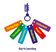 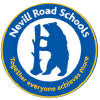 Together Everyone Achieves More 50 Books to Read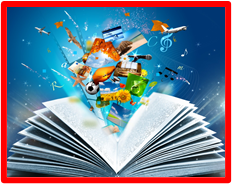 Year 6The Goldfish BoyLisa ThompsonA Series of Unfortunate EventsLemony SnicketSkellig David AlmondHarry Potter and the Chamber of SecretsJ K RowlingThe Nowhere EmporiumRoss MckenzieNightfall in New York Katherine WoodfineHolesLouis SacherBear choiceTitle:_____________Author: __________Murder not unladylikeRobin StevensBear choiceTitle:_____________Author: __________CoralineNeil GaimanClockworkPhillip PullmanGoodnight Mister TomMichelle MagorianHowl’s Moving CastleDiana Wynne JonesThe House with Chicken legsSophie AndersonBear choiceTitle:_____________Author: __________Stig of the DumpClive KingThe Lion, the Witch and the Wardrobe C.S. LewisWhen the Sky FallsPhil EarleThe Wolves of Willoughby ChaseJoan AikenJourney to the River SeaEva IbbotsonNo Ballet Shoes in SyriaCatherine BrutonOrange’s in No Man’s LandElizabeth LairdA Dangerous GameMalorie BlackmanThe Secret GardenFrances Hodgson-BurnettBe the Change – poems to help you change the worldKaye MilnerLet’s Change Stars TogetherMatt GoodfellowThe Dog that saved the World (Cup)Phil EarleThe Last WildPiers TordayWonderR J PalacioTime Travelling with a HamsterRoss WelfordThe Amazing Maurice Terry PratchettBear choiceTitle:_____________Author: __________The ExplorerKatherine RundellThe Midnight GangDavid WalliamsThe Great Food Bank HeistOnjali Q RaufFootball Mad            Paul Stewart	I am not a labelBy Cerrie BurnellBear choiceTitle:_____________Author: __________Bloomin’ RainforestHorrible Geography Kay's AnatomyAdam KayThe Shakespeare Stories – A Midsummer Night’s DreamShocking ElectricityHorrible ScienceEvolve or DieHorrible ScienceBlitzed BritainHorrible HistoryDiary of a Young GirlAnne FrankFantastically Great Women artists Survival skills handbook RainforestBear GryllsWoeful Second World War Horrible HistoriesWomen in Science: 50       Fearless Pioneers Who    Changed the World